UNREVISED HANSARDMINI PLENARY - NATIONAL ASSEMBLYTHURSDAY, 19 MAY 2022VOTE NO 16 – BASIC EDUCATIONPage: 1THURSDAY, 19 MAY 2022____PROCEEDINGS OF MINI PLENARY SESSION – NATIONAL ASSEMBLY____Members of the mini-plenary session met on the virtualplatform at 16:30.House Chairperson Mr C T Frolick took the Chair and requestedmembers to observe a moment of silence for prayers ormeditation.The Chairperson announced that the virtual mini-plenarysitting constituted a meeting of the National Assembly.The HOUSE CHAIRPERSON (Mr C T Frolick): Thank you, honmembers, before I proceed, I would like to remind you that thevirtual mini-plenary is deemed to be in the precinct ofParliament and thus constitutes a meeting of the NationalAssembly for debating purposes only. In addition to the Rulesof the debate, virtual sessions will encompass all the Rulesof the national Assembly, as well as Rules that usually apply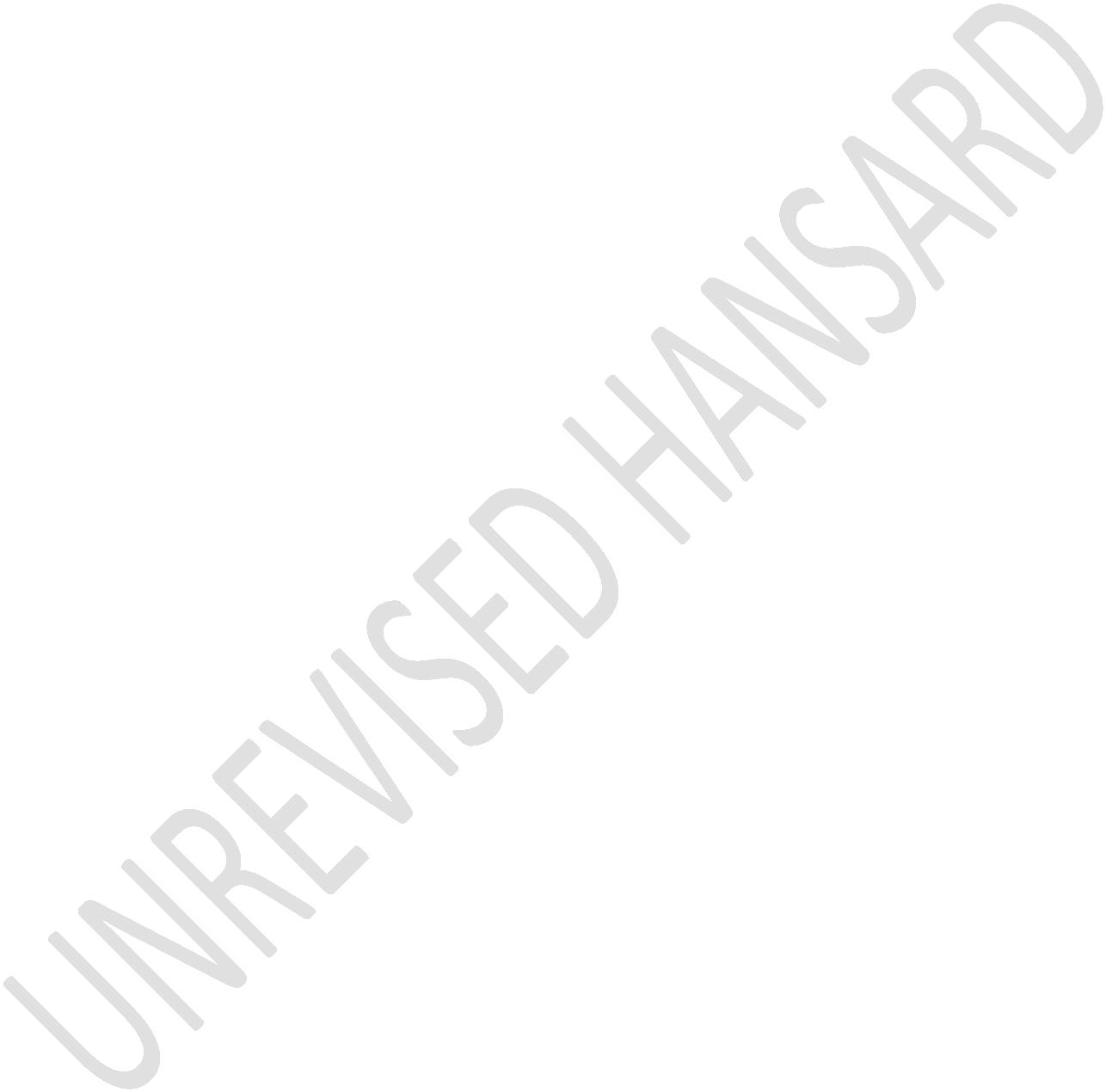 UNREVISED HANSARDMINI PLENARY - NATIONAL ASSEMBLYTHURSDAY, 19 MAY 2022VOTE NO 16 – BASIC EDUCATIONPage: 2for debating purposes. Members enjoy the same powers andprivileges that apply in a sitting of the National Assembly.Members should equally note that anything said in the virtualplatform is deemed to have been said in the House and may beruled upon. All members who have logged in shall considered tobe present, and are requested to mute their microphones andonly unmute them when requested to speak.The microphones are very sensitive and will pick up noisewhich might disturb the attention of other members. Whenrecognised to speak, please unmute your microphone and connectyour video. Members may make use of icons on the bar at thebottom of the screens, which has an option that allows amember to put up his or her hand to raise a point of order.The secretariat will assist in this regard. When using thevirtual platform, members are urged to refrain or desist fromunnecessary points of order or interjections. We shall nowproceed with the order, which is a Debate on Vote No 16: basicEducation Appropriation Bill. I now recognise the hon Ministerof Basic Education. The hon Minister?APPROPRIATION BILLUNREVISED HANSARDMINI PLENARY - NATIONAL ASSEMBLYTHURSDAY, 19 MAY 2022VOTE NO 16 – BASIC EDUCATIONPage: 3Debate on Vote No 16 – Basic Education:The MINISTER OF BASIC EDUCATION:House Chair, Cabinet colleaguesand Deputy Ministers present, distinguished guests, ladies andgentlemen and hon members, on behalf of the entire the basiceducation sector, we wish to thank the National Assembly forinviting us to table our 2022-23 Budget Vote No 16 – BasicEducation.We must agree that making progress in the basic educationsector, requires a continual focus on our long-term targets,while we also address urgencies as they arise. As we all know,the urgency of epic proportions in the form of the COVID-19pandemic, has consumed much time, energies, efforts andfinancial resources since 2020. According to the Secretary-General of the United Nations, Antonio Guterres, the pandemicrepresents a worldwide generational catastrophe, as childrenfall behind in their learning, and experience the generaltrauma of the disruptions.One of the traumas suffered by children has been the loss oftheir parents, caregivers, and teachers to COVID-19. As asector through our monitoring, we can confirm that we lostUNREVISED HANSARDMINI PLENARY - NATIONAL ASSEMBLYTHURSDAY, 19 MAY 2022VOTE NO 16 – BASIC EDUCATIONPage: 43 300 educators, which constitutes a percentage of ourworkforce. We continue to pay tribute to the educators, aswell as our education executive and management leaders, wholost their lives to COVID-19.We in the basic education sector, must thank our partners –from teacher unions, national governance associations, civicsociety and the public for assisting us to make sure that wecontinue to keep our schools open. The sector has worked hardat minimising the detrimental effects of the pandemic, whileaccepting that the damage done, is so deep that there can beno quick fixes, and recovery will take time.Allow me to highlight the following in relation to Budget VoteNo 16 – Basic Education. Our overall budget for 2022 isR29,6 billion, which is an increase of 4,9%. Breaking it down,we were allocated R535 million for administration, which is1,9% increment. For curriculum policy support and monitoring,we were allocated R3,3 billion, which is a decrease of 2,5%.In teacher education human resource and institutionaldevelopment, we received R1,5 billion, which is an increase of3,5% from the previous allocation. For planning informationand assessment, we have been allocated R15,4 billion, which isUNREVISED HANSARDMINI PLENARY - NATIONAL ASSEMBLYTHURSDAY, 19 MAY 2022VOTE NO 16 – BASIC EDUCATIONPage: 5an increase of 4,6% from the previous allocation. Foreducational enrichment services, we have been allocatedR8,8 billion, which is an increase of 4,4%.The overall allocation for conditional grants is R23 billion,which is an increase of 10%. For mathematics, science andtechnology, we have been allocated R424,8 million, which is anincrease of 2,8%. For infrastructure, we have been allocatedR12,4 billion, which continue to be funded through educationinfrastructure grant, which is an increase of 5,6%, and wehave been allocated R2,4 billion for the Accelerated SchoolsInfrastructure Delivery Initiative, Asidi.For HIV and Aids, whose purpose is to support South Africa’sHIV and TB prevention strategy - R242,2 million has beenallocated, which is an increase of 0,2%. For the NationalSchool Nutrition Programme, we have been allocatedR8,5 billion, has an increase of 4,6%. But as a sector, wehave been allocated R255,5 million, which is an increase of5,2% for learners with severe and profound intellectualdisabilities.UNREVISED HANSARDMINI PLENARY - NATIONAL ASSEMBLYTHURSDAY, 19 MAY 2022VOTE NO 16 – BASIC EDUCATIONPage: 6The department, after the fund shifted from Social Developmentto Basic Education, received R1,2 billion. There are alsoearmarked funds that have been allocated to the sector fordifferent activities associated with the department. We havebeen given R2,9 billion for transfers to different agencies –for instance, for the Funza Lushaka Bursary Programme, we havebeen allocated R1,3 billion, which is 1,6% increment.We have also been given money which we have to distribute toother agencies that work with the early childhood development,ECD, programme. So, we have R1,1 million for Ntataise; we haveR2,1 million for Umhambo Foundation and we have R826 000 forthe SA Congress for Early Childhood Development. Umalusi,which is responsible for examinations, has been allocatedR162 million, which is an increment of 2,9%.For the National Senior Certificate, NSC, examinationprogrammes, and also for what we call the Second ChanceProgramme, we have been allocated R58,2 million, which is anincrease of 0,6%. Our partner, the National EducationCollaboration Trust, NECT, has been allocated R120,7 million,which is an increase of 2,6%. For workbooks, includingworkbooks for visually impaired learners, we have beenUNREVISED HANSARDMINI PLENARY - NATIONAL ASSEMBLYTHURSDAY, 19 MAY 2022VOTE NO 16 – BASIC EDUCATIONPage: 7allocated R1,186 billion, which is an increase of 0,8%. Forthe SA Council of Educators, Sace, we have been allocatedR15,5 million for our contribution to Sace, which is adecrease from previous allocation of 15,8%. Treasury alsoallocated us money for early grade reading assessment. We havebeen allocated R11,1 million, which is an increase of 11,6%.For information and communications technology, ICT, we havebeen allocated R14,2 million, which is an increase of 27,6%.Our sector has successfully implemented what we call a massemployment intervention programme through the PresidentialYouth Employment Initiative, thus contributing significantlytowards poverty alleviation, redressing the past imbalances,but ... [Inaudible.] ... also assisting us to try and go backand deal with some of the problems that continues to bedevilthe sector.From December 2020 to date, we have been able to create morethan 596 000 job opportunities for young people in differentareas, with an allocated budget of R13 billion. I also want toremind this House of some of strategic areas so that we alsojudge on what we will be doing. Our six priorities we arereminding the House of is that we have been committingUNREVISED HANSARDMINI PLENARY - NATIONAL ASSEMBLYTHURSDAY, 19 MAY 2022VOTE NO 16 – BASIC EDUCATIONPage: 8ourselves to continue laying a solid foundation for a qualityand efficient education system, as well as providing skillsfor the future.We have committed ourselves to a number of activities whichare supported by different documents – our Constitution, theNDP, our international conventions, in pursuing our moralimperative and a mandate to government to make the socialjustice principles of access, redress, equity, efficiency,inclusivity and quality educational opportunities to be widelyavailable to all our citizens.I also requested our researchers to give us some sense ofwhere is the impact of the COVID-19 pandemic on our basiceducation system. I will reflect on this later. Ourresearchers agree that at the heart of out sector is learning,and at the heart of improving learning is improving reading inthe early grades. They report that prior to COVID-19, we hadseen progress in the sector. According to the Progress inInternational Reading Literacy Study, Pirls, which weparticipated in between 2011 and 2016, South Africa saw thesecond largest improvement among all Pirls participatingcountries, after Morocco.UNREVISED HANSARDMINI PLENARY - NATIONAL ASSEMBLYTHURSDAY, 19 MAY 2022VOTE NO 16 – BASIC EDUCATIONPage: 9According to Professor Martin Gustafsson, the research theyhave conducted suggests that by the end of 2021, the averageGrade 4 learner could read as well as the average Grade 3learner, meaning that we had slid backwards in terms of ourprogress, and these losses we are told, are similar to whathas been witnessed around the world.Given these losses, and despite our best efforts in terms ofour school recovery plan, we do not expect Pirls 2021 to giveus better results, but we welcome any improvement. In previousdebates, I have made reference to our systemic evaluation,which will supplement international monitoring of learningbelow Grade 12. The results of the 2021 systemic evaluation ofGrades 3, 6 and 9, will be announced next year in February2023.A key question is: “What effect the pandemic has had onlearners dropping out of school?” Because that was highlyreported and it really attracted lots of attention form themedia and also from the sector. After initial conflictingreports, there is now agreement that the initial evidencewhich suggested that some half-a-million children did notreturn to school when they should have, was not correct. ThisUNREVISED HANSARDMINI PLENARY - NATIONAL ASSEMBLYTHURSDAY, 19 MAY 2022VOTE NO 16 – BASIC EDUCATIONPage: 10received media coverage in the middle of last year, but theevidence we have now states that that is not true. The problemthat occurred is that in Grade R and Grade 1, parents delayedsending their kids to school out of the fear of COVID-19.We made our information public, and we will be giving reportsquite soon about the effects and the retention rate afterCOVID-19. The MTSF requires us to also pay attention toexpanding participation our leaners in subjects in Grades 10to 12 – it refers to these as niche subjects, hence we havemade lots of progress. To illustrate that, between 2015 and2021, the number of Black African and Coloured Grade 12candidates who enrolled in this important technical subjects,such as Engineering Graphics and Design have increased by 50%.We have moved from 19 000 learners in these areas amongstthese two population groups to about 29 000.One of the ways we are ensuring that young people leave theschooling system with knowledge and skills, we have alsoreported that we will be implementing the General EducationCertificate in Grade 9. The General Education Certificate iscurrently being piloted in 268 schools and by 2023, we willhave piloted it in 75 districts that we have.UNREVISED HANSARDMINI PLENARY - NATIONAL ASSEMBLYTHURSDAY, 19 MAY 2022VOTE NO 16 – BASIC EDUCATIONPage: 11As indicated, we continue to be committed in ensuring that ourchildren receive books on time, they get nutritious meals,they have access to psychosocial support, they get ICTequipment that they need to enable them to participate in theFourth Industrial Revolution. Our teachers are continuing toreceive our attention. It is clear that also all publicservants need to be accountable, within accountability systemsthat are clearly defined and fair. We have the required policyframeworks in place, including the quality management system,signed by the employer and all unions in 2019, and theprovisions in the South African Schools Act around theacademic improvement plans each school should produce. We haveextensive monitoring of school-based assessments through thedata-driven districts partnership, which reaches about15 000 schools.I would like to again say that I reminded this House about oursix sector priorities. I will only talk about two of fear ofnot covering all of them. I will only focus on early childhooddevelopment, ECD, and skills of the future. I can confirm tothe House and the public that the Minister of SocialDevelopment and myself, supported by our respectivedepartments, responded with haste and purpose to the clarionUNREVISED HANSARDMINI PLENARY - NATIONAL ASSEMBLYTHURSDAY, 19 MAY 2022VOTE NO 16 – BASIC EDUCATIONPage: 12call made by His Excellency, President Ramaphosa, when hedirected us in 2020 during his state of the nation addressthat there must be an ECD function shift from SocialDevelopment to Basic Education.I can report that this has happened seamlessly on 1 April thisyear, we received the function. And thanks to Minister Zuluand her team. We are now in the process of crafting andimplementing innovative strategies to strengthen foundationsof learning, looking at the continuum from birth to earlygrades in the foundation and intermediate phases. A servicedelivery model which proposes the following strategies forimproving the quality of ECD have also been developed, thatthere will be a curriculum-based early learning for allchildren from birth to 5 years; ECD programmes for allchildren from birth to 5 year-olds; training, education anddevelopment for all those working in the sector; co-ordinationof all ECD services in the country; and developing a flexiblefunding and provisioning framework for ECD.In anticipation of that, we have worked with differentpartners. We have worked with the World Bank and the NationalTreasury, to implement a Public Expenditure and InstitutionUNREVISED HANSARDMINI PLENARY - NATIONAL ASSEMBLYTHURSDAY, 19 MAY 2022VOTE NO 16 – BASIC EDUCATIONPage: 13Review Framework. We have also conducted the baseline study,which was conducted with the co-operation of the FirstNational Bank, Innovation Edge, the United States Agency forInternational Development, USAID, and ECD Measure, to assessthe quality of ECD programmes in a nationally representativesample. Thus, baseline study was launched to the public on 8April this year and it will be used on an ongoing basis tomonitor the developments in the sector.We have also conducted the national census of early learningprogrammes, which was conducted in 41 000 ECD programmes, incollaboration with the Lego Foundation. The data collectedfrom the census, will be used to map out all early learningprogrammes in order to understand the full size and shape ofthe ECD sector and to develop a national master list of ECDprogrammes, which will be incorporated into the educationmanagement information systems. I must confirm that theDepartment of Basic Education’s exposition I have just givenon ramping up ECD, and its relocation to the Department ofBasic Education, took into account the resolutions and advicesthat were given to us.UNREVISED HANSARDMINI PLENARY - NATIONAL ASSEMBLYTHURSDAY, 19 MAY 2022VOTE NO 16 – BASIC EDUCATIONPage: 14Last year I reported that the coding and robotics curriculumfrom Grade R to Grade 3 and Grade 7, and Curriculum andAssessment Policy Statement, Caps, for Occupational Subjectsfor Grades 8 and 9 have been developed and submitted toUmalusi for appraisal and quality assurance. I can report thatthis appraisal and quality assurance process is ongoing,including the appraisal of public comments that we havereceived as a sector.I also have reported earlier that we are introducing number ofnew FET-level subjects, for instance this year we can reportthat the first cohort of learners taking marine sciences willsit for the first NSC examination, which includes marinesciences. We are very excited and encouraged by all thesedevelopments. We are continuing expanding the establishment ofFocus Schools to cater for learners with special talents andaptitudes across a wide range of scholastic endeavours. Theseschools constitute a legislatively distinct category of publicschools that offer a specialised curriculum, oriented toward11 learning fields, which include agriculture, maritime andnautical science, mathematics, science and technology, andtechnical occupational disciplines – such as electrical, civiland mechanical technologies.UNREVISED HANSARDMINI PLENARY - NATIONAL ASSEMBLYTHURSDAY, 19 MAY 2022VOTE NO 16 – BASIC EDUCATIONPage: 15In addition to our detailed progress report we gave last year,we can further report that 35 occupational and vocationally-oriented subjects have been gazetted for public comment. Thegazetting was followed in 2021 by the submission of thesesubjects again to Umalusi for appraisal and quality assurance.Public comments have been received, and their infusion in theCaps is taking place. We have developed all the workingmaterials. In March this year, training manuals weredeveloped, in preparation for the training of subject advisorsand teachers in occupational and vocationally-orientedsubjects.During 2021, a costed business plan for the release of theEuropean Union, EU, Budget for the Three-Stream CurriculumModel, and it was approved by the National Treasury and therelease of the first tranche has taken place. This has had asignificant input and progress milestone that unlocked keyactivities of the master plan for the three-stream curriculummodel.Once again, I encourage hon members and the public, to also goand check the resolutions we made from different makgotla.Unfortunately, I won’t be able to share them with you, but beUNREVISED HANSARDMINI PLENARY - NATIONAL ASSEMBLYTHURSDAY, 19 MAY 2022VOTE NO 16 – BASIC EDUCATIONPage: 16really humbly request that you visit our sites which are quitea rich and informative. Last time we reported on the processthat we ... You will recall that we have established anInterministerial Committee on the Development of History forGrades 4-12. It has been developed and the History ContentFramework has been done for Grades 4-12, including the reviewof certain critical topics. The task team that was tasked withthis responsibility is currently engaged in a dedicatedwriting process, to sequence and package the identifiedcontent, and to ensure an alignment in terms of articulation,sequencing, progression, and conceptual development.If you remember, we have also reported the work that we willbe doing in ensuring that there is Incremental Introduction toAfrican Languages strategy, and indeed we have alreadyimplemented that in 2 584 schools. We also strategicallydecided to expand the list of South African languages byoffering second additional languages in our curriculum. Theseadditional languages are Khoi, Nama, and San languages, aswell as the South African Sign Language.If I have to ... I can see the Chair in front of the camera isquite intimidated, so I will move to the conclusion. We areUNREVISED HANSARDMINI PLENARY - NATIONAL ASSEMBLYTHURSDAY, 19 MAY 2022VOTE NO 16 – BASIC EDUCATIONPage: 17making progress also in Kiswahili. Had it not been for theCOVID-19 pandemic, we would have started rolling it out. Wehave a memorandum of understanding, MOU, with Kenya andTanzania and now we will be going to Tanzania to finalise theit.I want to conclude by finally wishing to thank all ourpartners in the sector, the sister departments that work withus, the business sector and also the different partners whomake our work easier. I wish to single out Sace, Umalusi,NECT, our teacher unions, the national ... [Inaudible.] ...association and the principals’ associations. I also want tothank the Deputy Speaker, and more importantly, the committeesboth from the NCOP and the National Assembly who have beenguiding us. I think I will be failing if I don’t thank myDeputy, Dr Reginah Mhaule, who have been extremely helpful andsupportive in making sure that as a sector we move togetherwith all the necessary commitment and speed. So, I want tothank you very much, Chair, before you stop me. Thank youvery, Chair.Ms B P MBINGO- GIGABA: Hon House Chairperson, let us theMinister, the Deputy Minister, the members of the committeeUNREVISED HANSARDMINI PLENARY - NATIONAL ASSEMBLYTHURSDAY, 19 MAY 2022VOTE NO 16 – BASIC EDUCATIONPage: 18and everybody that has joined virtually. The ANC is theliberation movement and its policy positions and programmesseek to address the shackles of oppression, underdevelopmentand poverty. In this journey of liberation, we place all ourefforts in enabling the people of South Africa to be their ownliberators. The people of our nation cannot be their ownliberators without been empowered with the knowledge andresources to do so. This is the basis of placing education asan apex priority in our quest to address the injustices of thepast.Learning is a continuous process we all experience from birthto death. It is therefore important that we understandeducational learning recognising the fact that all humans havethe capacity and capability to learn. The cognitivedevelopment of children and the early childhood developmentphase has a significant impact on the capacity of children tolearn. Researchers have alluded that:Children are born to learn. They learn fast, flexibly andare able to generalize their learning to new situations farmore effectively than the smartest products of contemporarycomputer science.UNREVISED HANSARDMINI PLENARY - NATIONAL ASSEMBLYTHURSDAY, 19 MAY 2022VOTE NO 16 – BASIC EDUCATIONPage: 19Hon members, the level of inequality in our country has anadverse impact on children. The inequalities of differentearly childhood development centres impact the most vulnerablein our society. The fact that children from privilegedfamilies have access to Early Childhood Development, ECDs withfacilities which enhance their cognitive development at anearly age lays a solid foundation for schooling. The oppositeis true for children who attend ECDs late and children in ECDswithout adequate facilities and lack of trained practitioners.This is a stark reality of some of the drivers whichperpetuate inequality in our society.Researchers has demonstrated that the learning outcomes of oureducation system is not equal to the expenditure incurred. Theability of learners to read and write by the age of 10 isrelative. In order to improve learning outcomes at afoundational level, the ANC in its 54th National Conferenceresolved on the migration of the mandate of the provision ofEarly Childhood Development from the Department of SocialDevelopment to the Department of Basic Education.This is an important strategic policy shift which was realisedin April 2022 as ECDs are now a mandate of the Department ofUNREVISED HANSARDMINI PLENARY - NATIONAL ASSEMBLYTHURSDAY, 19 MAY 2022VOTE NO 16 – BASIC EDUCATIONPage: 20Basic Education. We applaud the two departments for realisingthis objective. The critical aspect of the migration is tolocate ECDs within an integrated Basic Education system and tostrengthen learning outcomes of children provided by aneducation competent department.This is an important strategy policy shift which was realisedin April 2022 as ECDs are now a mandate of the Department ofBasic Education. We applaud the two departments for realisingthis objective. The critical aspect of the migration is tolocate ECDs within the integrated Basic Education system andto strengthen learning outcomes of children provided by theeducation competent department.Hon members the World Bank last week published a researchreport on Quality Early Learning focusing on NurturingChildren's Potential and in that report it noted criticalfactors we need to consider in ensuring expansion of ECDs withquality and it recognised that:Overly ambitious targets risk compromising quality,resulting in negligible or even detrimental effects onlearning. Quality can be harder to achieve at scale andUNREVISED HANSARDMINI PLENARY - NATIONAL ASSEMBLYTHURSDAY, 19 MAY 2022VOTE NO 16 – BASIC EDUCATIONPage: 21often decreases as systems expand – standards may beharder to uphold or systems may struggle to secure theworkforce needed to meet growing service provision.It will be important for the department to consider developingstrong quality assurance systems and to support manydisadvantaged communities to have ECDs which meet the requiredminimum norms and standards.Chair, this budget provides for the early childhooddevelopment grant which supports ECDs with R1,2 billion or ECDsubsidies to provide for and increase the number of childrenaccessing subsidised ECD services. This budget allocation isnot sufficient in addressing the systemic challenges affectingECDs, but it will go a long way in expanding access. We havecalled on government to increase its budget allocation forECDs as they require significant resources which willcontribute to improving learning outcomes in our Basiceducation system which will offset certain costs in the futureas the upcoming crop will have enhanced learning outcomes.Chair, another critical aspect of our ECD interventions shouldbe to empower parents to make decisions about their children’sUNREVISED HANSARDMINI PLENARY - NATIONAL ASSEMBLYTHURSDAY, 19 MAY 2022VOTE NO 16 – BASIC EDUCATIONPage: 22early learning, as it helps them improve the quality of theirparenting practices and interactions at home, and increaseparental involvement with the formal learning environment.Hon Chair and the people of South Africa, the PortfolioCommittee on Basic Education has published an invitation tostakeholders and interested individuals to submit writtencomments on the Basic Educations Laws Amendment Bill whichwill close on the 15th of June 2022. The Bill responds tovarious challenges affecting our education system, such asadditional regulatory powers to the Minister to enableintervention, ensuring that Grade R is compulsory, placingaccountability on school leadership to trace and reportlearners who have dropped out.The Basic Educations Laws Amendment Bill addresses numerousissues and as the ANC we call on the people of the country andstakeholders to make submissions to support and make inputs onthis transformational Bill which will enhance our basiceducation system.We will later in the year undertake public hearings across thelengthen and breadth of our nation, and we urge South AfricansUNREVISED HANSARDMINI PLENARY - NATIONAL ASSEMBLYTHURSDAY, 19 MAY 2022VOTE NO 16 – BASIC EDUCATIONPage: 23to join the debate on the Basic Educations Laws Amendment Billand to raise their voices to influence and shape the futuretrajectory of our basic education system. In order to alignour basic education system with our social and economic needs,we need to continuously assess whether our curriculumcontributes to the holistic social, political and economicimperatives.The piloting of coding and robotics is a critical programme inorder to mainstream the subjects. The world is fast changingand we need to prepare our children for this changing worldand to also prepare them to not only be recipients oftechnological developments but in future our learners shouldbe part of disruptive technological innovations.For the current financial year, the budget has allocated fundsto provide 485 schools, including those in the coding androbotics pilot project, with subject‐specific computer hardwareand related software in accordance with the minimumspecifications prescribed by the curriculum assessment policystatement. The coronavirus pandemic has taught us that ICTfacilities and digital devices in our schools and for learnerUNREVISED HANSARDMINI PLENARY - NATIONAL ASSEMBLYTHURSDAY, 19 MAY 2022VOTE NO 16 – BASIC EDUCATIONPage: 24use are not a luxury but a critical necessity to enhanceteaching and learning.Whiles the learners of the poor struggled to continue to learnduring the lockdown and due to their inability to accessdigital platforms which have different learning resources,learners who are from better off families with access to ICTdevices where able to continue to learn and access digitalplatforms provided by the department working with privatecompanies, to enable continuous learning.Through this budget, we urge the department to continuestrengthening its relationship with the various stakeholdersin the sector. The department should continue to empowerSchool Governing Bodies to be functional and to have thecapacity to provide the required leadership support for ourschools. Our communities should also support our schools andtake reasonable measures to ensure that our schools are freeof alcohol use, and drugs which have crippled into some of ourschools. We need to preserve our schools as spaces of teachingand learning to harness the best qualities, values andprinciples as enshrined in our constitution.UNREVISED HANSARDMINI PLENARY - NATIONAL ASSEMBLYTHURSDAY, 19 MAY 2022VOTE NO 16 – BASIC EDUCATIONPage: 25The ANC supports Budget Vote 16 of the Department of BasicEducation. We support the vote because it responds to ourbasic education system needs. As the ANC we will continue toplay its oversight role and ensure accountability in thesector to ensure all learners receive quality education. Wesupport the vote because it will support steering oureducation system to improve learning outcomes throughstrengthening early childhood development. Thank you very muchHouse Chairperson.Mr B B NODADA: Thank you so much, House Chair. Can I pleasecheck if I am audible before I start, House Chair?The HOUSE CHAIRPERSON (Mr C T Frolick): Yes, you are audible,hon member.Mr B B NODADA: House Chairperson, as we debate the BasicEducation Budget Vote, we must comprehend that qualityeducation is a key tool to realise opportunity. One which ourchildren can use to end poverty and unemployment despite one’scircumstances of birth.UNREVISED HANSARDMINI PLENARY - NATIONAL ASSEMBLYTHURSDAY, 19 MAY 2022VOTE NO 16 – BASIC EDUCATIONPage: 26House Chairperson, terrible damage has been caused to ourchildren’s education through the disruptions to theirschooling over the last two years, where rural and townshipschools have lost up to 75% of their learning and teachingtime. Rotational schooling mostly affected the poorest andmost vulnerable schools. It took the DA going to court to endrotational schooling despite the Ministerial AdvisoryCommittee recommending that it be abandoned.Minister, I hope it won’t take us going to court again to liftmask-wearing for school children while science and healthexperts have advised government to abandon it. What is moreconcerning though are the systemic tests done by the WesternCape Education Department which show that overall, learnershave fallen up to 70% behind previous cohorts in language, andup to 106% are a year behind in Maths. The greatest learninglosses can be seen in the Foundation Phase on reading,writing, language, and numeracy. Allowing these gaps topersist will widen the gap between learners who have access towell-resourced schools and those who do not.That is why in this Budget Vote we have recommended that DBEconsider extra interventions within its plans and targets forUNREVISED HANSARDMINI PLENARY - NATIONAL ASSEMBLYTHURSDAY, 19 MAY 2022VOTE NO 16 – BASIC EDUCATIONPage: 27catch-up programmes, specifically, in the disadvantagedschools. I do want to however commend the diversification oflearning pathways through the three-stream curriculum model –a step in the right direction in developing knowledge forlearners to access industry, jobs, and entrepreneurialopportunities. However, I would like to suggest that DBEconsiders more subjects and skills beyond coding, robotics,and marine studies.Developing skills and expertise to refine gold, diamond, andplatinum is an opportunity DBE should explore in thecurriculum, and must be followed by our institutions of higherlearning. Further ensure you gazette the school of skillscurriculum with the NQF levels monitored by Umalusi.Secondly, engage with the private sector and non-governmentalorganisations, NGOs, to establish collaboration schools aspart of the department’s targets. Collaboration schools seekto partner with under-performing schools serving marginalisedcommunities with a school operating partner to strengthenschool governance and improve quality teaching, so alllearners can reach their full potential.UNREVISED HANSARDMINI PLENARY - NATIONAL ASSEMBLYTHURSDAY, 19 MAY 2022VOTE NO 16 – BASIC EDUCATIONPage: 28I offer an invite to the department to come see whatcollaboration schools have done in providing quality educationfor children in Bonnievale. Quality education is pertinentlymade possible by quality teaching and development. Currentlywe have over 1 500 unqualified teachers and 24 000 teachervacancies. The department must allocate resources to train andreskill teachers to ensure that they are qualified to aligntheir knowledge with the three-stream curriculum model.It is essential to fill crucial vacancies by developingadequate quality teachers in the Maths and Science andTechnology through the Fundsa Lushaka bursary whileprohibiting bursars from changing their study subjects onceadmitted to universities. The low uptake in the MST subjectsespecially in our top performing provinces is completelyunacceptable and the department must address this.Furthermore, it has become imperative that DBE establishes anindependent schools monitoring evaluation authority tostrengthen quality education. The recent floods in KwaZulu-Natal and Eastern Cape have exacerbated the infrastructurechallenges in the schooling system with 630 schools damaged,costing the department R442 million to fix. Yet, R1,6 billionUNREVISED HANSARDMINI PLENARY - NATIONAL ASSEMBLYTHURSDAY, 19 MAY 2022VOTE NO 16 – BASIC EDUCATIONPage: 29has been cut from the infrastructure budget by Cabinet overthe medium-term which has already affected the existinginfrastructural backlog of dealing with mud schools,dilapidated asbestos, and pit toilets. Despite the SanitationAppropriate for Education, SAFE, and Accelerated SchoolsInfrastructure Delivery Initiative, ASIDI, programmes whichhave recorded very low spending, we still sit with over 900inappropriate structures and 1 526 schools with pit toilets.The President’s social infrastructure delivery mechanismannounced at his state of the nation address is mentionednowhere in the APP and budget, which is concerning. It iscrucial to cite the model that will be used with this socialinfrastructure delivery mechanism to urgently addressinfrastructure backlogs in schools, and the poor delivery byimplementing agents.Learner dropouts remain a huge challenge. Before the pandemic,at least four out of 10 learners in South Africa who startedschool did not finish. Each young person that drops out ofschool adds to the deepening poverty, unemployment, andinequality, adding to the 3,3 million youth not in education,employment or training. The digital recording of dropouts inUNREVISED HANSARDMINI PLENARY - NATIONAL ASSEMBLYTHURSDAY, 19 MAY 2022VOTE NO 16 – BASIC EDUCATIONPage: 30SA-SAMS is badly designed for tracking dropouts, and schoolswithout access to ICT battle to capture learner information.It’s unclear whether learners who dropout have permanentlydone so, or have moved to new schools or to Technical andVocational Education and Training, TVET, colleges. Theseunknowns are precisely the factors obscuring the disappearanceof learners. The Learner Unit Record Information and TrackingSystem, LURITS, was instituted to address these datacollection issues. Unfortunately, LURITS remains wrought withgaps and inaccuracies in terms of how information is collectedat schools.Minister, to avoid speculation around the over half a millionlearners dropout, it is time the department review SouthAfrican School Administration and Management System, SA-SAMS,and LURITS to ensure that we track, trace, and retainlearners.House Chairperson, the largest obstacle to redressing thelegacies of the past and creating a society of opportunity isby repairing our failing education system. The DA believesthat education is the foundation of opportunity. Where weUNREVISED HANSARDMINI PLENARY - NATIONAL ASSEMBLYTHURSDAY, 19 MAY 2022VOTE NO 16 – BASIC EDUCATIONPage: 31govern more children stay in school, infrastructure in schoolsis built and maintained despite budget cuts, quality teachingis monitored through the school’s evaluation authority, andmore collaboration schools are built to harness skills neededfor the economy, and that’s why parents move their childrenlooking for better schooling.I would also like to take the opportunity to thank the nowformer Western Cape MEC for education, Debbie Schafer, who isoutgoing, for her work in providing learners with good qualityeducation and a fair chance at accessing opportunityregardless of whether a child was born in Khayelitsha,Mitchells Plain, Bonnievale or Wynberg. It would be amiss ofme not to mention that the DA will, in the coming days, submitour comments on the Basic Education Laws Amendment Bill, andwe encourage South Africans to do so as well. The BELA Billtakes the decision of final admission away from governmentbodies, removes the power of schools’ language policies andthe Bill is missing an opportunity to effectively regulateonline and blended learning to alleviate the pressure onphysical schooling.UNREVISED HANSARDMINI PLENARY - NATIONAL ASSEMBLYTHURSDAY, 19 MAY 2022VOTE NO 16 – BASIC EDUCATIONPage: 32Minister, a country that does not adequately invest in itsyouth through quality education confines generations to alifetime of poverty. In this Budget Vote I plead with you towear your political maturity hat and consider our bestpractice recommendations as the custodian of our education.Our children surely deserve better. I thank you, HouseChairperson.Dr S S THEMBEKWAYO: House Chairperson, the EFF rejects BudgetVote 16 on Basic Education. as we speak today, black learnersof Good Hope Seminary school in Cape Town are engaged in aprotest action against racist conduct of teachers at thatschool who regularly call them baboons and unworthy kaffers.This is on the back on many such actions across the country,including reported racism at schools privately owned by theAnglican church. It should never be surprise, therefore, whenyoung people grow up with this racist attitude as seen atStellenbosch University recently.Our Basic Education institutions are breeding and promotingthis racism, and the department has not done anything tointervene and radically change this rot at our school. If weUNREVISED HANSARDMINI PLENARY - NATIONAL ASSEMBLYTHURSDAY, 19 MAY 2022VOTE NO 16 – BASIC EDUCATIONPage: 33still have schools named after Jan van Riebeeck here in CapeTown, there is not a chance of ever fighting this disease inthe society. This attitude in the Western Cape is deeplyembedded even at the level of political and departmentalmanagement of schools. It is for this reason that all of usmust condemn the decision of the Western Cape EducationDepartment to constructively dismiss Mr Wesley Neumann, theprincipal of Heathfield high school who refused to open theschool without protective clothing at the height of the firstwave of the Coronavirus pandemic.The DA in the Western Cape never fails to show their completedisregard for the coloured people, and is not compromising acareer of an outstanding teacher who stood up for his leanersand his colleagues. Mr Neumann must be reinstated back to hisposition immediately.House Chairperson, the tragedy of our Basic Education lies inthe fact that year in and year out we stand here to lamentabout the same failures and the department does absolutelynothing to address these failures. We have repeatedly lamentedthe fact that the department has no strategy of retainingleaners at schools until they complete their matric. Each andUNREVISED HANSARDMINI PLENARY - NATIONAL ASSEMBLYTHURSDAY, 19 MAY 2022VOTE NO 16 – BASIC EDUCATIONPage: 34every core group that has entered Grade 1 in this country overthe past 20 years, 50% of it is lost to the schooling systemby the time they reach Grade 12. These young people dropoutfor reasons that are still not known to the Department ofBasic Education to this day, because they never bothered tofind out.The obsession with the matric pass rate, therefore, isconveniently copped out to hide this failure of the system toeducate our children. The Basic Education Laws Amendment Billmay assist in terms of ensuring that principals are heldaccountable for any child who drops out of school, but this issurely not enough and it ought never to be the responsibilityof principals alone; this is a societal problem.As if that was not enough, the department is lagging farbehind in developing infrastructure for schools as laid out intheir own norms and standards for school infrastructure. Thenorms and standards had stipulated that 2016 there ought to beno school in the country that had no adequate sanitationservices, no libraries, and that no children should ever belearning under trees or under classrooms with asbestos roofs.Today, hundreds of schools in the Eastern Cape, Limpopo, NorthUNREVISED HANSARDMINI PLENARY - NATIONAL ASSEMBLYTHURSDAY, 19 MAY 2022VOTE NO 16 – BASIC EDUCATIONPage: 35West and KwaZulu-Natal are still experiencing the sameproblems. Hundreds of children who have to cross dangerousrivers to get to school and many more do not have access tothe school feeding schemes. Thousands of children in thesevery same provinces are taught by unqualified teachers whilethe department has been dragging its feet in paying assistantteachers who have been keeping the lights on our educationssystem.Earlier this year it had to take the Grahamstown High Court toorder the Eastern Cape Department of Education to delivertextbooks to schools in that province. Minister, perhaps it istime to revise the legislative framework that gives provincestoo much power in that administration of schools. We need anational standard that all provinces must adhere to.Therefore, we reject this Budget. Thank you, House Chair.Mr S L NGCOBO: Hon Chair, it is widely known that the Covid-19pandemic has taken a heavy toll on the basic education sectorin South Africa. We lost educators, we lost support staff andlearners during the past two years and we would like to take amoment to remember them. May their souls rest in peace.UNREVISED HANSARDMINI PLENARY - NATIONAL ASSEMBLYTHURSDAY, 19 MAY 2022VOTE NO 16 – BASIC EDUCATIONPage: 36In addition to this, the business of teaching was severely ...[Inaudible.] ... particularly in underresourced schools andcommunities where educators and learners did not have accessto online tools to continue teaching and learning. The reportreflects these realities and the massive inequalities thatprevail in this sector, informing us that, and I quote: Inhistorically disadvantaged schools, around 70% of a year’swork of learning was lost in 2020.” Our young people who haveonly had access to 30% of school work are supposed to progressand are expected to write and passed the same exams as theirmore advantaged counterparts.As the IFP, we are in agreement with the priorities listed inthe report, as approved by the Council of Education Ministers,but we are concerned about the realisation of these goals, forexample, they call for, and I quote, “immediate implementationof the curriculum with skills and competences for a changingworld in all public schools”. Let’s take the Fourth IndustrialRevolution, will a child who has only received 30% schoolingon the current curriculum be equipped to meaningfully engagewith this proposed new and more complex curriculum? We furtherfeel that there should be a greater focus on literacy.UNREVISED HANSARDMINI PLENARY - NATIONAL ASSEMBLYTHURSDAY, 19 MAY 2022VOTE NO 16 – BASIC EDUCATIONPage: 37According to Progress in the International Reading LiteracyStudy 2016, a shocking 70% of Grade 4 children cannot read formeaning in any language. Further Prof Nic Spaull, an educationeconomist at Stellenbosch University and the Secretary of 2030Reading Panel revealed that, and I quote: The currenttrajectory indicates that it will be the year 2098 before allthe country’s Grade 4 children can read for meaning.Based on this terrifying statistics, it seems that as far asmonitoring goes, the Department of Basic Education’s goalrelating to the number of schools monitored on theimplementation of the reading norms, is unacceptably low. Thereport reveals that the department’s target is set at 18schools. The International Research Organisation Statistastates, and I quote: “As of 2019, the total number of schoolsin South Africa amounted to nearly 25 000.” How can 18 out of25 000 be a reasonable sample size?When it comes to school infrastructure, the annual targets arealso worryingly low, for example, the department’s target forproviding sanitation facilities is set at 450 per year.According to a July 2021 South African Human Rights CommissionReport, and I quote: “In KwaZulu-Natal, 349 826 learners andUNREVISED HANSARDMINI PLENARY - NATIONAL ASSEMBLYTHURSDAY, 19 MAY 2022VOTE NO 16 – BASIC EDUCATIONPage: 3812 978 teachers are at 983 schools, which are reliant on pittoilets.” This is one province out of nine. This means thatthere are thousands of other schools that also rely on pitlatrines.As the IFP, we want to appeal to the Department of BasicEducation to get back to basics. We need to get our learnersreading with understanding in schools that are fit for purposewith proper water, sanitation and other infrastructure. Wefurther take note of and support the committee’srecommendations. The IFP supports the Budget Vote.Dr W J BOSHOFF: Hon House Chair, I am tempted to dedicate mywhole speech to a Northern Cape rural school, but I will onlyrefer to it in passing. The reason is that implementation is aprovincial function and we are busy with the nationaldepartment. So, in passing, this is a primary school in asmall town. Many of its pupils’ only good meal is supplied bythe school’s feeding scheme. However, supply was terminated,as an account of around R100 000 was not paid. Three teacherstook in on themselves to collect donations and continue withthe meals. Buildings at that school are dilapidated.UNREVISED HANSARDMINI PLENARY - NATIONAL ASSEMBLYTHURSDAY, 19 MAY 2022VOTE NO 16 – BASIC EDUCATIONPage: 39Construction of new buildings at a cost of R100 million hadcommenced during 2021. At present, one wall is completed.Had it not been for teachers who enter the profession as avocation, more than a job; had it not been for communities whotake ownership of their schools, education would have been inmuch worse shape today. Honour to them.Afrikaans:Waaraan ek wel vandag se toespraak wil toewy, is dieWysigingswetsontwerp vir Basiese Onderwyswette, algemeenbekend as die Bela Bill. Hierdie wet is verouderd voor dit nogwet is.English:It has been introduced in 2017, before lockdown changed theface of education in South Africa and globally. The genie isout of the bottle, but we consider a Bill which assumes it isinside. Actually we need a law which regulates education inall its different guises; and then another to regulate thekind of schools which we knew as the only mode of education.Afrikaans:UNREVISED HANSARDMINI PLENARY - NATIONAL ASSEMBLYTHURSDAY, 19 MAY 2022VOTE NO 16 – BASIC EDUCATIONPage: 40Dit is ’n probleem, maar nie die hele probleem nie. Dieprobleem wat ons in die oë moet kyk, is dat die skikking van1994 - een van die hoekstene daarvan - op die spel is. Kom onskyk gou na daardie skikking:Teen 1990 kon die Sowjet-Unie die ANC nie meer steun nie; endie Weste was regtig moeg vir die Nasionale Party seminderheidsregering. ’n lae intensiteit burgeroorlog kon noglank voortgaan. Die staatsmagte kon nie verslaan word nie,maar die bevrydingsbewegings kon ook nie onderdruk word nie.Wat die twee groepe van ’n skikking wou hê, was so ver vanmekaar dat dit dikwels onmoontlik gelyk het. Die ANC moesuiteindelik nasionalisering van banke, grond en myne prysgee,die ou regering sy aandrang op groepregte. Maar alles kon nogop onderwys vasval. Die regering sou hierdie skikking nie aansy magsbasis verkoop kry, as skole sou lyk soos die ANC ditwou hê nie.Daar sien ons die begin van die huidige President se “longgame” [Lang spel] – sy strategie om die paddas stadig te kook.Hy sou doen wat nodig is om die regering oor te neem, want asUNREVISED HANSARDMINI PLENARY - NATIONAL ASSEMBLYTHURSDAY, 19 MAY 2022VOTE NO 16 – BASIC EDUCATIONPage: 41jy eers die regering in jou hande het, palm jy die res welmettertyd in. Gemeenskappe kon maar self hulle skole bedryf.Die Suid-Afrikaanse Skolewet van 1996 was dus ’n hoeksteen vandie destydse skikking, nes private grondbesit. Hierdie wet hetskoolbeheerliggame in die lewe geroep, wat beleid vir toegang,godsdiensbeoefening, medium van onderrig en gedragskodes kanbepaal. Skoolgeld kan ook gehef word, om die staatsubsidie aante vul en onderwysstandaarde te handhaaf of te verhoog.In werklikheid is die ou regering se onderhandelaars weer woloor die oë getrek, want die departement sou oor kurrikulumbesluit. Afrikaanse skole sou dus dieselfde lyk en dieselfdeklink, maar die inhoud sou ’n eensydige ANC-geïnspireerdeweergawe van die werklikheid wees.Nietemin, die plan het gewerk en talle gemeenskappe het selfgedoen wat ’n mislukkende Departement van Onderwys nie kandoen nie – gehalte onderrig.Die Vryheidsfront, later die Vryheidsfront Plus, hetdeurlopend daarop aangedring dat gemeenskapsoutonomie,selfbeskikking, of enige woord wat mens wil gebruik, deel vanUNREVISED HANSARDMINI PLENARY - NATIONAL ASSEMBLYTHURSDAY, 19 MAY 2022VOTE NO 16 – BASIC EDUCATIONPage: 42die konstitusionele bedeling moet wees. Gewone wette kanherroep of verander word, om die tirannie van die meerderheidte bevestig.Dit is wat met die Bela Bill gebeur! Deurslaggewendebevoegdhede word van skoolbeheerliggame na provinsialedepartementshoofde verskuif. Departemente wat nieskoolvoedingskemas in stand kan hou of skole gebou kry nie,moet hierdie funksies van skoolbeheerliggame, wat dituitmuntend doen, oorneem.Dit gaan nie oor skole nie. Die ANC, onder druk van die EFF,wil die skikking van 1994 verbreek. My vraag aan die paddasis: Is dit duidelik genoeg dat hier ’n vuur onder die pot is?Baie dankie.Ms M E SUKERS: Hon Chairperson, I want to thank the Ministerand congratulate the department and some of the provincialeducation departments for beginning to work with homeeducators to conduct research into home education. I aminformed by home education about this positive development.UNREVISED HANSARDMINI PLENARY - NATIONAL ASSEMBLYTHURSDAY, 19 MAY 2022VOTE NO 16 – BASIC EDUCATIONPage: 43Research is essential to innovation and having only R5,5million and seven staff allocated for research, which were thefigures given to me in the committee, is insufficient toprovide guidance to a department with a budget of over R25billion. It is a strategic weakness to have to rely onacademics outside of the department for research, as theseacademics, quite understandably, have their own researchinterest that are not necessarily the areas on which thedepartment needs to conduct research.Urgent research is needed into rural education. The closure ofrural schools represents a significant waste of the historicalcapital expenditure of the department. We have no guaranteethat the current capital expenditures will not also be wasted.Innovative solutions need to be developed with ruralcommunities to save rural schools and to stop this waste oftaxpayers’ money.In his Sona, the President called for efforts to revive theeconomy and to cut red tape. This budget doesn’t treat theeducation sector as one that can make a significantcontribution to the economy. South Africa is well positionedto provide educational services to the rest of Africa, andUNREVISED HANSARDMINI PLENARY - NATIONAL ASSEMBLYTHURSDAY, 19 MAY 2022VOTE NO 16 – BASIC EDUCATIONPage: 44beyond. We are once again struggling with load shedding.Education services do not require large amounts of energy. Whyare we not encouraging this sector?Not only are we not encouraging educational entrepreneurship,but we are also actively discouraging it through excessive redtape. It takes years for independent schools to obtainregistration and there is a significant degree of duplicationbetween the registration requirements of the provincialeducation departments and Umalusi.The President spoke eloquently of the need to encourage smallentrepreneurs by cutting red tape. I am calling on Umalusi,the Department of Basic Education and the provincial educationdepartments to cut registration red tape for independenteducational institutions. Umalusi needs to provide a 100%rebate on fees for all educational institutions with less than30 students, and all institutions catering for learners withspecial educational needs, as well as all low-fee independentschools. Our Constitution makes clear in section 29(4) thatthe state is not precluded from subsidising independenteducational institutions.UNREVISED HANSARDMINI PLENARY - NATIONAL ASSEMBLYTHURSDAY, 19 MAY 2022VOTE NO 16 – BASIC EDUCATIONPage: 45The state has to start looking at innovative solutions thatinvolve all sectors of society. I thank you.The DEPUTY MINISTER OF BASIC EDUCATION: House Chair, greetingsto the Minister of Basic Education Angie Motshekga and otherMinisters that are present, Deputy Ministers, MECs ofeducation, chairperson of the portfolio committee and members,leadership in the basic education sector, ladies andgentlemen, I greet you all, we are meeting here today todeliver the 2022-23 Budget Vote 16. As we do so, we are alsowatching the rising COVID-19 cases in our communities, whichis a reminder to all of us that we are managing a massivepublic education system under conditions that are not of ourown making. However, as a sector, we continue to commitourselves to curriculum recovery and strengthening. One of thedevastating and long-lasting impacts of COVID-19 over the pasttwo years has been the immeasurable learning losses thatfollowed from intermittent disruption in schooling, as well asrotational attendance.To this end, a learning recovery plan has been instituted towhich the implementation of the recovery of the annualteaching plans, ATPs, in all subjects and grades have beenUNREVISED HANSARDMINI PLENARY - NATIONAL ASSEMBLYTHURSDAY, 19 MAY 2022VOTE NO 16 – BASIC EDUCATIONPage: 46central to the recovery. The recovery of the ATPs has been inimplementation since the 2021 academic year and will continuethrough to 2024. A review plan for the recovery of ATPs isbeing considered for 2022 to ensure that the trimming of thecontent focuses on the core and that it is also neatly alignedto the assessment protocols. The foundation phase massrecovery teaching plans were developed per term and theyidentify the skills and knowledge that learners need to mastereach quarter.This recovery ATPs also make reference to the Department ofBasic Education learner workbooks which every learner proudlyhas with activities that highlight these skills and knowledge.The Department of Basic Education workbooks allow for multipleand varied practice opportunities, which are key if we want togrow numerate learners. The Teaching Mathematics forUnderstanding, TMU, programme. As well as the invaluablecontributions from our international partners are centralpillars of the mathematical improvement interventions. Inresponse to the targets of digitising all state textbooks andhigh enrolment subject textbooks and workbooks for 2024.UNREVISED HANSARDMINI PLENARY - NATIONAL ASSEMBLYTHURSDAY, 19 MAY 2022VOTE NO 16 – BASIC EDUCATIONPage: 47State-owned textbooks for Grades 10 to 12 in Business Studieshave been developed for print and also digitised in PDF IPAPand HTML file formats for online and offline access inpartnership with ABSA Bank. This brings the total number ofdeveloped and digitised state-owned textbooks for highenrolment subjects to 149. On 6 April 2020, the Minister ofthe Department of Communications and Digital Technologiespublished the Information and Communication Technology COVID-19 National State of Disaster regulations, wherein the radiofrequency spectrum was made available for licensing on atemporary basis.The purpose of the temporary spectrum assignment was toalleviate network challenges, ease congestion and ensure goodquality of service for consumers during the COVID-19 pandemic.Based on the allocation of the temporary spectrum, the mobilenetwork operators were mandated to provide schools with avirtual classroom veteran solution. It is in this regard thatthe Department of Basic Education, the IndependentCommunication Authority of South Africa, Icasa, the Departmentof Communications and Digital Technologies and mobile networksprovided 17 schools with information and communicationstechnology, ICT, devices for Grade 12 learners and teachers,UNREVISED HANSARDMINI PLENARY - NATIONAL ASSEMBLYTHURSDAY, 19 MAY 2022VOTE NO 16 – BASIC EDUCATIONPage: 48data packages for access to online educational resources aswell the broadcast solution. Furthermore, the educators weretrained on how to integrate the solution into teaching andlearning. One way of growing the Computer ApplicationTechnology, CAT, and Information Technology, IT, numbers areto entice the Grade 8 and Grade 9 learners at the schoolcurrently offering CAT and IT by exposing them to digitalskills including coding. The first phase of the project willmostly target Grade 8 and Grade 9 learners and schoolscurrently offering CAT and IT. The main aim is to increase thenumber of learners opting for CAT and or IT at these schoolsby introducing learners to coding, computational thinkingskills and robotics and attracting them to these subjects.For Life Sciences, five study guides for Grade 12 weredelivered to the provincial education departments at the endof 2021. The content of the study guides is linked to theGrade 12 Life Skills syllabus. For food security, AgriculturalStudies textbooks for Grade 8 and Grade 9 were developed usingpilot schools across the country. The Curriculum andAssessment Policy Statement for Agricultural Studies in Grade8 and Grade 9 are to be fully implemented in 2023. And thisforms part of the technical occupational cohort of subjects.UNREVISED HANSARDMINI PLENARY - NATIONAL ASSEMBLYTHURSDAY, 19 MAY 2022VOTE NO 16 – BASIC EDUCATIONPage: 49As outlined by the Minister today, the implementation of thePresidential Youth Employment Initiative in schools hasprovided support to educators and learners. The youth ensuredthat teaching and learning occurred in a conduciveenvironment. Education Assistants alleviated theadministrative pressure from the educators while ensuring thatall learners were given support. Integrated ICT classroomswhereby the computer labs were revived and are now fullyutilised. Through the Reading Champions, school libraries havebeen rebooted, repaired and are fully utilised. Librarycorners are established and a culture of reading for meaningis inculcated in schools and communities.While the main challenges experienced related to the delays inpayment of stipends in some provinces, it is clear this was ahuge task. And many of the young people attest to the factthat they were paid timeously and correct amounts as promisedby the government. It is also important for the sector toreport on the absorption of young teachers into the teachingprofession. One of the interventions to the sector outcomeyouth better prepared for further studies and the world ofwork beyond Grade 9, is to ensure that through collaborationwith universities and the Funza Lushaka Bursary Scheme is toUNREVISED HANSARDMINI PLENARY - NATIONAL ASSEMBLYTHURSDAY, 19 MAY 2022VOTE NO 16 – BASIC EDUCATIONPage: 50equip young teachers with the right skills to join theteaching profession.The department will continue to work towards the Medium-TermStrategic Framework targets of placing 90% of Funza Lushakabursary holders within six months. The amount of R24,6 billionallocated for the provincial education departments to addressshortfalls in the compensation of teachers announced by theMinister of Finance will assist. However, the department willcontinue to work with the Cabinet, the National Treasury andprovincial treasuries to mobilise additional resources toincrease the number of teaching posts in line with theincrease in the number of learners. Teaching and learning.should take place in an environment that is conducive andsafe.That is why we continue to prioritise infrastructure in theeducation sector. On the Accelerated School InfrastructureDevelopment Initiative, Asidi programme, we have completed andreplaced 302 schools which initially were built withinappropriate materials. There are 30 remaining schools on theprogramme plan for replacement in the 2022-23 financial year.Similarly, we have served 1 218 schools with water supply. TheUNREVISED HANSARDMINI PLENARY - NATIONAL ASSEMBLYTHURSDAY, 19 MAY 2022VOTE NO 16 – BASIC EDUCATIONPage: 51remaining 54 schools on an Asidi programme will be served inthe same cycle. With regard to sanitation in schools, we haveserved 1 037 schools that did not have toilets with acompletely new set of toilets under the Asidi programme. Inaddition, we have provided appropriate sanitation to 1 944schools that were dependent on basic pit toilets. Theremaining 16 schools on the Asidi programme will be servedwith a complete set of appropriate toilets in this financialyear. Similarly, in the remaining 1 550 schools on theSanitation Appropriate for Education, Safe, programme, Basicpit toilets will be replaced with a complete set ofappropriate toilets. With regard to the utilisation ofallocated budgets, we are proud to announce that we haveutilised 100% of the school infrastructure backlog grants and99% of the education infrastructure grant. We are working withthe Presidency on the piloting of innovative approaches to thedelivery of social infrastructure.We are also working with school governing bodies, SGBs, toaddress overcrowding in schools, through community builders ina programme that will see reduced costs and strengthen ourinfrastructure data. Focusing our attention on the sector’sresponse to social ills in our society that manifestsUNREVISED HANSARDMINI PLENARY - NATIONAL ASSEMBLYTHURSDAY, 19 MAY 2022VOTE NO 16 – BASIC EDUCATIONPage: 52themselves in our schools, under school safety, the departmentrolled out a multidepartmental campaign on violence, bullying,prevention, including gender-based violence and femicide, drugabuse and substance abuse to advocate for the prevention ofbullying, substance abuse, corporal punishment and sexualharassment in schools. Three provinces were covered amidst theCOVID-19 restrictions, those were Gauteng, Limpopo andMpumalanga. The multisectoral approach has been adopted by thedepartment which recognises the immensity of the challengesfaced by all the learners and educators in response to thethreats posed by bullying and gender-based violence andfemicide. The campaign is supported by other sisterdepartments. They are the Department of Health, the Departmentof Social Development, the Department of Home Affairs, theDepartment of Justice and Constitutional Development, theDepartment of Communications and Digital Technologies, as wellas the SA Police Service. The campaign will be rolled out inthe remaining six provinces, especially the hotspot districtsin the coming financial years.Under social cohesion and equity, the persistent social illsthat prevail in and around schools and communities illustratethat values in education are the cornerstone of socialUNREVISED HANSARDMINI PLENARY - NATIONAL ASSEMBLYTHURSDAY, 19 MAY 2022VOTE NO 16 – BASIC EDUCATIONPage: 53cohesion and nation-building in the basic education sector. Inrealising Priority 6 of the Medium-Term Strategic Framework onsocial cohesion and nation-building, the department willcontinue to implement intervention programmes that will assistin eliminating unfair discrimination and promotingconstitutional values. This include the National Schools MootCourt programme that is implemented in partnership with theDepartment of Justice and Constitutional Development and theSA Human Rights Commission. where. We also intend to continueimplementing the School Democracy Education Programme with theIndependent Electrical Commission to inculcate civic educationand active citizenry and affirm the democratic right to voteamong young people. We are making steady progress toward thedecolonisation of education using history and social sciencesas gateway subjects to realise this goal. As such, theimplementation of oral history will allow us to unearth anduncover the untold and undocumented history of unsung heroesand heroines of our country.The escalated levels of learner pregnancy among childrenyounger than 14 years can only mean that those childrenaffected by this phenomenon may have just been victims ofsexual abuse and statutory rape. The department has set asideUNREVISED HANSARDMINI PLENARY - NATIONAL ASSEMBLYTHURSDAY, 19 MAY 2022VOTE NO 16 – BASIC EDUCATIONPage: 54some modest funding in this Vote to advocate efforts on theprevention and management of sexual abuse and harassment inschools, in response to the National Strategic Plan on Gender-Based Violence and Femicide. The intended work will seeprovincial education departments focusing their energies onrebooting the capacity of the districts to respond and addresssexual violence in schools perpetrated against children. Overthe past decade, the gender equity programming of thedepartment has been synonymous with the empowerment ofadolescent girls and young women. Now we realise that thesupport for adolescent boys and young men has become moreurgent than before. Equally, we are charged with theresponsibility to deliver and expand gender equity programmingthat recognises the need for social educational inclusion ofdiverse sexual orientations, gender identity, expression, andsex characteristics as guided by the Commission on GenderEquality. I thank you, Chair.Mr N L S KWANKWA: Chairperson, thank you very much. the UDMdoes not support the Budget Vote. The reasons are as follows.It is simple that the department has for many years failed tosecure a foundation of equal education for everyone in SouthUNREVISED HANSARDMINI PLENARY - NATIONAL ASSEMBLYTHURSDAY, 19 MAY 2022VOTE NO 16 – BASIC EDUCATIONPage: 55Africa. Sorry, Chair, my apologies. The reason why the videois off is because I always suffer from connectivity problems.As the committee pointed out, there is still a critical issueof a limited budget with low targets for special schoolsincluding limited resources and devices available for them.This means learners with special needs still suffer from alack of basic services that they require in order to get equaleducation. Another critical aspect is the infrastructure gapin the department which denies equal learning opportunities toall learners.Yes, the Education Infrastructure Grant has been allocated andreasonable amounts have been given to the department. But ourmain concern is the mismanagement of the grant within thedepartment. You will recall Chair, recently, the Eastern Capeforfeited over R200 million of the Education InfrastructureGrant. Meanwhile it has approximately more than 3 000 schoolswith inadequate sanitation. Of which, 1 445 schools are stillusing pit latrines. And not only that, there are 3 926 schoolsthat do not have appropriate fencing and 634 schools that needa total of 9 000, as 464 classrooms built or refurbished.UNREVISED HANSARDMINI PLENARY - NATIONAL ASSEMBLYTHURSDAY, 19 MAY 2022VOTE NO 16 – BASIC EDUCATIONPage: 56This is sad given the fact that we are nearly 30-years intoour democracy, that even when the budgets are made or sourcesare made available to address these problems but resourcesaren’t used for the manner in which they are intended.Furthermore, we are of the view that in provincial departmentssuch as the Eastern Cape and Limpopo where issues such as badinfrastructure wasteful spending, no scholar transport and notextbooks for learners had been perennial problems. Thenational department should consider intervening very early interms of section 100 of the Constitution to address theseviolations. And also remedy problems that seem to persist inorder to protect the future of our children.There is a need to ensure that there are effective transparentand accountable leaders in the department. That leadersespecially accounting officers are held to account for thefailures of the department and the failures for provincialdepartments to be able to play their role.Chair, there is a disturbing video and photos circulating aswe speak here that apparently, it seems like a group ofgangsters shot at school children in Manenberg. It’s issuesUNREVISED HANSARDMINI PLENARY - NATIONAL ASSEMBLYTHURSDAY, 19 MAY 2022VOTE NO 16 – BASIC EDUCATIONPage: 57that we need to attend to as the department and the leadershipof the nation to try and make sure that the future of ourchildren is not affected by criminals who would do anything inorder to satisfy their criminal intentions. Thank you, Chair.Mr E K SIWELA: Thank you, Chairperson. The ANC supports theBudget Vote. Basic education is a critical driver of thesocial economic and political development of all nations. Itis so because basic education focuses on children and theyouths who constitute the future of our nation.When our education system produces good learning outcomes andprepare the youth for the socio-political and economicchallenges which confront our nation will become relativelycertain that indeed the future of our nation will be betterthan what it was in the past and today.It is in our basic education system where the future leaders,future professionals and future based on the nation’s humancapabilities lay. It is for this reason that the largestbudget allocation by the ANC-government is on basic education.As nation which had been plagued by colonialism and apartheid,we have to overcome the structural exclusion of the majorityUNREVISED HANSARDMINI PLENARY - NATIONAL ASSEMBLYTHURSDAY, 19 MAY 2022VOTE NO 16 – BASIC EDUCATIONPage: 58of black South Africans and women. The budget allocated to thedepartment should be able to respond to the multipleinequalities which exist in our education system in order toempower all learners with the resources and support requiredto have equal opportunities,With the high levels of unemployment and widening inequality,the department has the duty to provide various services whichenable learners to have a conducive learning environment tosucceed. The special legacy of unequality development in ruraland urban areas and skewed distribution of resources anddevelopment in the country has resulted in numerous basicservices being in adequate in some of our schools, whichnegatively affects the environment of learning.One of the major challenges influencing the department is thefact that some basic services are not the mandate of thedepartment. In this regard, the department should ensure thatthrough the District Development Model planning and budgetingwith other departments and municipalities should enable acoherent intervention by a government to ensure all basicservices provided are part of the plans of variousdepartments.UNREVISED HANSARDMINI PLENARY - NATIONAL ASSEMBLYTHURSDAY, 19 MAY 2022VOTE NO 16 – BASIC EDUCATIONPage: 59The department is closing these inequalities and to improveconditions of learners will continue ensuring that provincesprovide learners scholar transport. The scholar transporteases a strain for learners who would have to walk manykilometres to get to their schools due to the vast dispositionof households and the location of school’s particularly inrural and farm areas. Without these service many learners willstruggle to perform to the best of their abilities due to thefatigue of traveling.This intervention hon member also contributes in protectingthe learners who would be in risky conditions if they had towalk long distances. With the rising gender-based violence andfemicide which target learners, this intervention does enhancethe protection of children.It is of concern that we have been experiencing an increase ofteenage pregnancy. The departmental heightened its effort andcampaigns to ensure awareness and understanding from ourlearners so that they take correct decisions to protect theirlife aspirations.UNREVISED HANSARDMINI PLENARY - NATIONAL ASSEMBLYTHURSDAY, 19 MAY 2022VOTE NO 16 – BASIC EDUCATIONPage: 60Hon members, food security in our country remains a challenge.According to the report released by Statistics of SouthAfrica, measuring food security in South Africa, applying thefood insecurity experience ... [Inaudible.] ... almost 23,6%of South Africans in 2020, were affected by moderates tosevere food insecurity. While almost 14,9% experienced severefood insecurity. Among those percentages is faces of childrenand the youth. A hungry stomach cannot enable optimal learningand without any compromise. It is imperative that thedepartment continues to provide nutritional meals in ourschools.For the current year, the department has targeted 19 950,schools a target of 9 million learners in each year to providenutritional meals on its school day. In this budget, the totalNational Schools Nutrition Programme has been allocatedR8,5 billion to ensure no learner has to endure an emptystomach.Hon members, this is what providing a safety net is all about.It is about ensuring that no one is left behind and ourgovernment has put in place the most progressive interventionsUNREVISED HANSARDMINI PLENARY - NATIONAL ASSEMBLYTHURSDAY, 19 MAY 2022VOTE NO 16 – BASIC EDUCATIONPage: 61to mitigate against the impact of poverty and equalinequality.Infrastructure development is a major concern of thedepartment as numerous schools lack the adequate facilities toenable conducive teaching and learning. In our variousoversight visits, we have observed a tremendous progress madein various provinces but the backlog in other areas remains.The department, in this budget, through the EducationInfrastructure Grant will be building 30 schools to replaceunfit structures, provide water to 50 schools and providesanitation to 450 schools. This is not going to address theinfrastructure backlog, but it will improve conditions in thespecific school. This is part of progress.Hon members, we welcome the announcement by his ExcellencyPresident Cyril Ramaphosa, in the state of the nation addresswhen he said and I quote:Government is introducing an innovative socialinfrastructure delivery mechanism to address issues thataffect the delivery of school’s infrastructure. TheUNREVISED HANSARDMINI PLENARY - NATIONAL ASSEMBLYTHURSDAY, 19 MAY 2022VOTE NO 16 – BASIC EDUCATIONPage: 62mechanism will address in speed the financing and fundingquality of delivery, mass employment and maintenance. Thenew delivery mechanism will introduce a special purposevehicle working with prominent development financeinstitutions and the private sector which is beingpiloted in schools in the Northern Cape and the EasternCape.Crowding in private schools to respond to critical socialissues is a commendable approach as our financial systemshould also be responsive to social needs and not onlyorientated to profit making. This is the level of prioritygovernment is placed to supplement efforts by the departmentand to move closer to eradicating the infrastructure backlogin our system.We make a call to parents, communities, civil society andreligious organization to take keen interest in the educationof our children and to monitor the quality of schooling in ourcommunities. Some of the challenges are affecting our schoolssuch as theft and vandalism can be avoided when ourcommunities work with the police and school governing bodiesto embed a social culture which treasures and protect schoolsUNREVISED HANSARDMINI PLENARY - NATIONAL ASSEMBLYTHURSDAY, 19 MAY 2022VOTE NO 16 – BASIC EDUCATIONPage: 63as sites of development. Schools with an appropriate communitysupport in collaboration with education stakeholders functionbetter.The ANC supports Budget Vote 16 Basic Education. And, we urgethe department to ensure that the distribution of expenditurecontributes to economic reconstruction and recovery and makesure it support small and medium sized businesses andbusinesses owned by youth and women to stimulate their groove.This budget is critical in our endeavour of creating a united,equitable and prosperous South Africa where all have equalopportunities to realize their potential and defy the oddsimposed by inequality. I thank you, Chairperson.Mr A M SHAIK-EMAM: Thank you, House Chairperson. I have morethan just load shedding. I have a total blackout, therefore,pardon me. The National Freedom Party notes the report onBudget Vote 16 - Basic Education tabled here today. Now, HouseChairperson, let me start off by saying that one out of everytwo children that starts school do not finish school atGrade 12. Secondly, 60% of those that go from basic educationto higher education drop out in the first year of education. IUNREVISED HANSARDMINI PLENARY - NATIONAL ASSEMBLYTHURSDAY, 19 MAY 2022VOTE NO 16 – BASIC EDUCATIONPage: 64have just come from a school called Bhekinkosi in EThekwini inDurban and the outskirts. House Chairperson, each class has 80children in one class. Now, tell me could we call this equaleducation? Certainly not, and that is why many experts aresaying that in South Africa the emphasis is on quantity not onquality. That is why they say that we have a very broken orunequal education system which is flawed with poorperformance, and that is where we have a problem with verylittle or no accountability.Over and above that the problem is that the teachers oreducators do not get enough support. Many of these childrenare coming from dysfunctional families and there is a lot ofpressure that’s been put on educators who have to be thefathers, the mother and the educators of these children. Now,over and above that experts and researchers established thatlack of water, electricity, technology in the schools, poorand failing infrastructure give rise to the poor quality ofeducation that we have in South Africa. Not forgetting thewater and sanitation which many schools currently still havepit toilets. Therefore, I think the time has come, hon HouseChairperson, that we need to take stock ... [Inaudible.] ofour Basic Education Department what we need to enhance theUNREVISED HANSARDMINI PLENARY - NATIONAL ASSEMBLYTHURSDAY, 19 MAY 2022VOTE NO 16 – BASIC EDUCATIONPage: 65quality of education so that we could produce better learnersthat will go to higher education level. Until we do that a lotof money is being wasted on basic education and it appearsthat we do not have the necessary capacity to be able toprovide quality education. Thank you very much.Mr M G E HENDRICKS: Thank you very much, hon House Chair. HonHouse Chair, at 4:00 this afternoon the sounds of bullets weresent to me of shootings at Downeville Primary School inManenberg. Children were running for their lives. Bullets hita desk in a Grade 2 classroom. I was sent of pictures oflearners lying under the school benches. Learners weretraumatised - just like traumatised at the moment. How willthe learners get home was one of the many questions I got thatI want to share with hon members.Minister, the buck stops with you to see that eight-years-oldare safe at schools. Otherwise your department will go down inhistory as a failed department. Minister, you cannot depend onyour official opposition party in the Western Cape who’sgoverning. They are more interested in Ukraine, you won’t findthem in Manenberg, but you will find them in Ukraine. They are... [Inaudible.] ... in destroying the education of AfricanUNREVISED HANSARDMINI PLENARY - NATIONAL ASSEMBLYTHURSDAY, 19 MAY 2022VOTE NO 16 – BASIC EDUCATIONPage: 66and Coloured learners. They do this by firing the best schoolprincipals that is closest to their community and those mostloved by our learners and those standing schools around forthe better. The latest being Wesley Neumann of Heathfield HighSchool, I don’t want to go to the merit of the case, butpenalty was too severe. The DA demoted the principal andtransfer the beloved principal of the Heathfield High School.These children are traumatised just like those under fire atthe moment. I hope the army is sending out the helicopter. Isaw them at the ... [Inaudible.] ... crying out to politiciansof the EFF, the ANC, Good and Al Jama-ah for help. All theseparties support the students of Heathfield High School afterthey put their case.However, House Chair, what will Parliament do for the learnersof Downeville Primary School in Manenberg? What will theSpeaker do? What will a leader of Parliament do? What will thecouncillors, President and Deputy President do? I can onlydepend on our Chief Whip because I see that she is alreadymaking phone call. I see no calls being made by the officialopposition. The lives of learners at Downeville Primary School... [Inaudible.] ... gone home and ... [Inaudible.] ... now.They don’t care about the learners at Downeville PrimaryUNREVISED HANSARDMINI PLENARY - NATIONAL ASSEMBLYTHURSDAY, 19 MAY 2022VOTE NO 16 – BASIC EDUCATIONPage: 67School ... [Inaudible.] ... Hon House Chair ... [Inaudible.]... I am very traumatised. Thank you very much.Ms D VAN DER WALT: Good evening, House Chairperson andcolleagues. Can you hear me, House Chair?The HOUSE CHAIRPERSON (Mr C T Frolick): I can hear you, honmember. What I suggest you can do is, if it’s possible, justto switch off your video. You may continue, hon member.Ms D VAN DER WALT: The video is off. Thank you.Afrikaans:Die DA verwerp die voortgesette dikriminasie teen die inheemsetale van ons land. Advertensies wat belanghebbendes uitnooi omskriftelik kommentaar op die Bela Wysigingswetontwerp in tedien, is bedoel om aan alle taalgroepe ’n gelyke geleentheidte bied.Behalwe vir die advertensie in Engels wat reeds 15 Mei in ’nnasionale koerant verskyn het sal al die ander tale slegs instreeks- of gemeenskapskoerante gepubliseer word. Boonop salnege van ons elf amptelike tale se gebruikers nie die volle 30UNREVISED HANSARDMINI PLENARY - NATIONAL ASSEMBLYTHURSDAY, 19 MAY 2022VOTE NO 16 – BASIC EDUCATIONPage: 68dae se periode gegun word nie, met die Afrikaanssprekendegemeeenskappe wat die minste tyd gegun word.English:Minister, we are fully aware of the different competenciesbetween your department and the provincial departments.However, ... [Inaudible.] ... you are the custodian of basiceducation where often with one teacher intervene by using theremedies available to you. Surely your Cabinet meetings areone of such a remedies where you can raise matters with thePresident who has appointed you. We have welcomed the transferof the early childhood development sector into the Departmentof Basic Education. Being formally part ... [Interjections.]The HOUSE CHAIRPERSON (Mr C T Frolick): Hon Hendricks, yourmicrophone must be muted, we can hear you and it’s disruptingthe proceedings. Please, mute yourself. Continue, hon Van derWalt.Ms D VAN DER WALT: Thank you. Being formally part of thefoundation phase should improve academic results throughout achild’s education. Of course, it needs urgent focus on gettingit right from the start. The early childhood 2021 CensusUNREVISED HANSARDMINI PLENARY - NATIONAL ASSEMBLYTHURSDAY, 19 MAY 2022VOTE NO 16 – BASIC EDUCATIONPage: 69released last week emphasised our earlier concerns raised withthe Minister and in the portfolio committee that significantfinancial support, resources and training is non-negotiable tosuccess. The current financial year’s allocation is already ona red alert. Municipalities, who are failing to deliverservices, cannot be trusted to be in charge of theinfrastructure of early childhood development, ECDs, in theirareas. That is call for surely massive failures.The Western Cape Education Department’s mantra of “Enter tolearn, leave to serve” carries a deep meaning that every childshould be in school for the sole purpose of learning. It alsoemphasises that every child has potential and must bedeveloped to become an active citizen of South Africa.However, it seems like the children in the special needs andlearners with special education needs, LSEN, schools sectorare often treated as “second-hand citizens”. Why do I saythis? Please conduct unannounced oversight visits – see foryourselves, listen to the learners, the teachers, the parentsand the school governing bodies, SGBs, members. A reply to myparliamentary question on whether there is an allocation topublic special needs schools and how are learners of suchschools funded, revealed that, and I quote:UNREVISED HANSARDMINI PLENARY - NATIONAL ASSEMBLYTHURSDAY, 19 MAY 2022VOTE NO 16 – BASIC EDUCATIONPage: 70Department of Basic Education does not have a policyrelating to the funding of special schools. The draftpolicy was not approved due to budget constraints.It also revealed that the equitable share formula for basiceducation is based on the age cohort 5 - 17 for school goingage and not 7 - 15. There is no earmarked or specific fundingfor learners above 17 years. The same allocation for the agecohort 5 - 17 is extended to learners above 17 years. This, ofcourse, needs urgent attention. We have to change this sectorand ensure they benefit from quality education withoutdiscrimination as per the SA Schools Act and thenunderstanding of human rights.If the Funza Lushaka Bursary scheme is to address criticaleducator shortages in specified subject areas, it shouldinclude providing bursaries to prospective teachers in signlanguage and braille writing for our hearing and visualimpaired learners. This sector can no longer be left behindwith outdated equipment. Technology has advanced and waybeyond the outdated braille machines. Modern equipment isavailable and should be provided to these learners andteachers.UNREVISED HANSARDMINI PLENARY - NATIONAL ASSEMBLYTHURSDAY, 19 MAY 2022VOTE NO 16 – BASIC EDUCATIONPage: 71Now, more than ever it is necessary for you to think how yourdepartment will resolve the growing need for therapists atschools. The coronavirus disease 2019, Covid-19, pandemic hasleft many scars and fears on learners and educators. Substanceabuse, teenage pregnancies, violence on school premises or atoutings, statuary rape or sexual abuse on school premises,etcetera, is on the rise, yet there are no experts to assist.We need to have an urgent discussion with the Minister ofHealth, as I have previously requested. We have proposed theplacement of health care students, like occupationaltherapists, psychologists, nurses, speech therapists,etcetera, who must do their community service years atschools. Both the schools and students across the country canbenefit from such a project.I conclude, Minister and colleague, with an invitation to youMinister and your colleague, the Minister of Finance to visitspecial needs and LSEN schools with me during June, which isYouth Month, in order to see the real need. May be that willassist in a better budget. We must look after every learner toensure their futures and allow them to one-day leave school toserve their communities and our country. Thank you, HouseChairperson.UNREVISED HANSARDMINI PLENARY - NATIONAL ASSEMBLYTHURSDAY, 19 MAY 2022VOTE NO 16 – BASIC EDUCATIONPage: 72Setswana:Rre P R MOROATSHEHLA: Modulasetilo wa Ntlo.English:The Minister of Basic Education, Mama Angie Motshega, DeputyMinister, Mme Makgabo Regina Mahaule and colleagues in thePortfolio Committee on Basic Education, all friends and honmembers ...Setswana:... ke a lo dumedisa.English:The ANC vehemently supports this Budget Vote No 16. HouseChairperson, as Members of Parliament, we have been given thehonour and responsibility to represent our people and theiraspirations. Our people have entrusted to all of us as membersof this august House because they have full confidence andtrust that through Parliament, we will be able to tribune, thepeople will be at all times and meaningfully contribute to thebuilding of our nation. In the context of the Budget Vote No16 and on the education, our efforts and contributions shouldbe informed by efforts of strengthening our basic educationUNREVISED HANSARDMINI PLENARY - NATIONAL ASSEMBLYTHURSDAY, 19 MAY 2022VOTE NO 16 – BASIC EDUCATIONPage: 73system than a simplistic critique of the knowing withoutproviding any alternative and solution through the problems weare faced with, as my learned friends from both DA and Effwould normally do.The Minister, in her address, has outlined the interventionsand progress which has been recorded by the government, andshe also engulfed very serious problems on a way forward in asfar as public concern. The Coronavirus pandemic hasdemonstrated the significance of both mathematics and scienceas subjects to taught in our schools and the World HealthOrganisation, WHO, has applauded of African government toplacing science and mathematics as the pillars of COVID-19responses. Hon members and House Chairperson, this signifiesthe important role that both science and mathematics areplaying in our education system, and as the ANC, we areconcerned by the percentage decline of learners who keepsderegistering in the line of maths and science, despite of theincrease in the humble, the number of students that are takingthose subjects.We urge the Department of Basic Education and the NationalStrategy for Maths and Science and Technological education, asUNREVISED HANSARDMINI PLENARY - NATIONAL ASSEMBLYTHURSDAY, 19 MAY 2022VOTE NO 16 – BASIC EDUCATIONPage: 74they adhere to the role of 2021 up to 2030, as it isstrengthening the learning outcome of our learners. It is ofcourse very critical, Chairperson, that as a department, we’vegot a role in making a point that with both registration ofteaching and learning of maths and science, are prioritised atall material time. Hon House Chairperson, one other aspectwhich is of very importance, is the aspect of reading, andthis is an important priority which the department iscontinuously strengthening.The Department of Basic Education should enhance working withthe Department of Arts and Culture to expand on this principleof reading and learning. We welcome efforts made by SA Councilfor Educators, SACE, in making it a point that teachers areprofessionally encouraged and equipped, in order to face theongoing challenges on the learning of our children. Honmembers, globally, educationists have programme that all thetime education improves learning outcomes, particularly, inearly grades.As a nation, we did encourage our learners on the indigenouslearning so that our mother tongue can be taken serious, andas the ANC, we are encouraged by the increase in the doctoralUNREVISED HANSARDMINI PLENARY - NATIONAL ASSEMBLYTHURSDAY, 19 MAY 2022VOTE NO 16 – BASIC EDUCATIONPage: 75training levels, whereby the undertaking is used in as far astaking language is concerned. This is a clear demonstrationthat all official languages can be developed for educationalpurposes. We encourage the Department of Basic Education tostrengthen relationship which higher education institutions,in order to focus on the development of indigenous languagesfor teaching and learning purposes.The HOUSE CHAIRPERSON (Mr C T Frolick): Hon Moroatshehla, myapology. May I ask hon Hicklin to switch off his microphone.Continue, hon member. Hon Moroatshehla, unmute yourself, thenyou continue. Thank you.Mr P R MOROATSHEHLA: Thank you very much, House Chairperson,learners who speak English at home, it has been proven thatthey are able to perform well when it comes to maths andscience teaching. We welcome the pilot project that has beeninitiated in the Eastern Cape on the whole issue of mothertongue instruction, and our wish, Chairperson, is that, wherepossible, this pilot project must be expanded to the nationallevel. Hon House Chairperson, I must also talk to the issue ofFunza Lushaka that it is one such important initiative by thecurrent Department of Basic Education and our government, toUNREVISED HANSARDMINI PLENARY - NATIONAL ASSEMBLYTHURSDAY, 19 MAY 2022VOTE NO 16 – BASIC EDUCATIONPage: 76make it a point that we are able to encourage youngereducators to pursue the rare skills subject like maths andphysical science by offering this all important to primary.There is an allocated amount of R1, 32 billion to the NationalStudent Finance Aid Scheme, NSFAS, in order to address this.In order to strengthen the education system, continuedprofessional development is encouraged at a level of the SACouncil for Educators, SACE, and it is for this reason that,Chairperson, the ANC-led government makes it a point that,through the SACE, as an entity, that all educators who arefound short by getting involved in a sexual relationship withlearners, must be brought to book, and for this reason, wewant to commend SACE for coming to the party.Hon Chairperson and hon members, gender-based violence keepson rearing its ugly head in our schools, and we come, as thedepartment has initiated, totally against all forms ofgangsterism, all form of bullying that ended up affectingnegatively our school performances. Therefore, we are allowedto commend the department for being involved, in as far asthis is concerned. Of course, without working with communitiesUNREVISED HANSARDMINI PLENARY - NATIONAL ASSEMBLYTHURSDAY, 19 MAY 2022VOTE NO 16 – BASIC EDUCATIONPage: 77in our schools, we are likely to encounter a number ofchallenges.It is from this reason that from the safe point of view, wewould love to encourage all schools through the key and pity,quality of learning and teaching campaign, to make it a pointthat all this misdemeanor happening within our schools, arecompletely discouraged. Once again, Chairperson, allow me torise and indicate that, as the ANC, we support this BudgetVote, unequivocally so. Thank you very much.The MINISTER OF BASIC EDUCATION: Chair, let me take thisopportunity to thank the members who have responded to theinput, we appreciate their responses, their guidance. But Ialso want to thank ...IsiZulu:... omakhala njalo, lalelani, siyabonga. Nihlale nikhalaninjalo.English:I also want to say another decision by this SixthAdministration to insist that the Department of SocialUNREVISED HANSARDMINI PLENARY - NATIONAL ASSEMBLYTHURSDAY, 19 MAY 2022VOTE NO 16 – BASIC EDUCATIONPage: 78Development and the Department of Basic Education should worktogether to form a coherent, integrated, quality childhoodeducation. We are, as a country, going to earn all thedividends that come from early childhood. development Thestudy that we conducted on Thrive by Five indicates that only35% of our children are ready for schooling and are ready tothrive in their careers for life.A whopping 49%, if no interventions happen, are at risk andworst still it says 16% are even worse off. And the UN issueda report, a tracer study which was indicating that children at22 months, if nothing happens at 22 years, will be in the sameposition. So if, as a country, we want to change the fortunesof our country, this is an area where we have to work togetherand ensure that we make the necessary interventions.I appreciate the insistence that always comes from memberSukers, member Van der Walt and also member Hendricks aroundthe issues of children with special needs but also aroundviolence because as a country and as adults, we have to makesure that no child is left behind and we do all we can tosupport children with special needs, but we also work hard todeal with violence in our country.UNREVISED HANSARDMINI PLENARY - NATIONAL ASSEMBLYTHURSDAY, 19 MAY 2022VOTE NO 16 – BASIC EDUCATIONPage: 79Member Hendricks, I sympathize with you because the violencein our country is disheartening. It is depressing. And I agreewith you that something has to give. The other matter that Ialso want to highlight is a question of language teaching andlearning. In terms of our demographics in the country, morethan 80% of children learn in a language other than theirs.And I think the sector, and that is what we are alreadybeginning to work on, that we have to make sure that alllearners are given the opportunity, they are able to choose tolearn in the language of their choice. And in particular, intheir mother tongue. The Eastern Cape has done a good studyand It is very encouraging, clarifying most of the questionsthat others would and the other provinces are following. And Iam saying an area that you have to pay attention to if we areto make sure that we do not continue the discrimination, theprejudice that the majority of learners are experiencingbecause they are forced to learn in a language other thantheir mother tongue.A member also mentioned that we were taken to court for thewearing of masks. I do not know of that case. I know that thedecision to end rotational teaching came through a Cabinetdecision which came as advice from the Department of Health.UNREVISED HANSARDMINI PLENARY - NATIONAL ASSEMBLYTHURSDAY, 19 MAY 2022VOTE NO 16 – BASIC EDUCATIONPage: 80Then the fact that when the court was told to end rotationalteaching ...IsiZulu:... Hhayi angiyazi leyo.English:But maybe to say to the member, let us tell no lies and claimeasy victories, please. There is nothing like that. We werenever taken to court. We took the decision ourselves. And alsoI think what we will do is we will publish the full statementon the website where we also then indicate that, for instance,as I said in the speech, that 35 occupational andvocationally-oriented subjects have already been gazetted. Weare looking at focus schools but perhaps because of thepressure, we could not explain all the matters. At the end oftoday, tomorrow you will get the full statement. I wanted tosay, I understand sometimes the likes of hon Kwankwa and honShaik Emam are ...IsiZulu:... engithi omahamba yedwa ...UNREVISED HANSARDMINI PLENARY - NATIONAL ASSEMBLYTHURSDAY, 19 MAY 2022VOTE NO 16 – BASIC EDUCATIONPage: 81English:... so they have no people to discus with. So they repeat thesame things, the same lamentations and one has to accept that...IsiZulu:... ungumahamba yedwaEnglish:You don’t have any person...Sesotho:... ya tla o fahlolla.English:I want to thank ANC members for engaging with what is therebecause sometimes the difficulty is we always talk aboutsomething that is not on the table and that is not beingdiscussed, but I also want to thank you, member of the IFP,quite clearly he has read the statement and is responding tothe statement. As such, his input and his guidance is helpfulbecause members may not know, we appreciate your guidance. Weappreciate your views, but ...UNREVISED HANSARDMINI PLENARY - NATIONAL ASSEMBLYTHURSDAY, 19 MAY 2022VOTE NO 16 – BASIC EDUCATIONPage: 82IsiZulu:... nike nikhululume ngento esuke kukhulunywa ngayo.Ningaphindaphindi into eyodwa.English:Some of you here I can even write your speeches. I would knowwhat you are going to say because ...IsiZulu:... yingoba nihamba nodwa.English:Chair, I want to thank you, thank the committee, thank thechairperson of the committee. And also thank the ruling partybecause they have read the statement. They are responding tothe statement.IsiZulu:Omahamba bodwa bakhuluma into eyodwa zonke izinsuku.English:UNREVISED HANSARDMINI PLENARY - NATIONAL ASSEMBLYTHURSDAY, 19 MAY 2022VOTE NO 16 – BASIC EDUCATIONPage: 83And they really have my sympathy because I am sure it is noteasy ... [Inaudible.] ... [Interjections.] Thank you verymuch, Chair and everybody.Debate concluded.The mini plenary session rose at 18:26.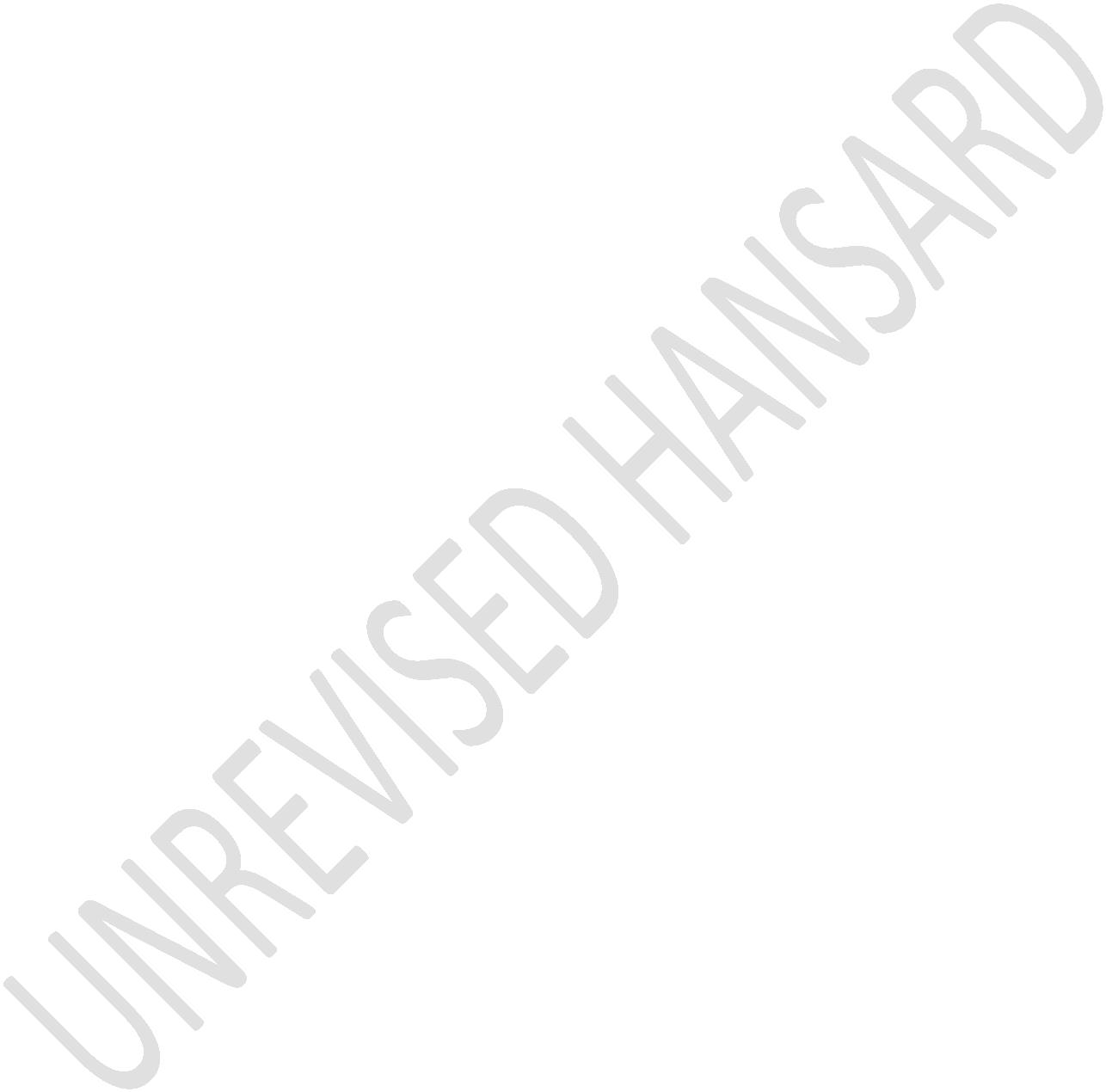 